Formulaire de demande ou de renouvellement de l’agrément d’un module de formation initiale/continueInformations généralesOrganisateur de la formation :Intitulé de la formation : Type de phytolicence concernée : 	P1 -  P2 - P3 - NP Public-cible : Année : Formateurs:*Les experts qui interviennent dans le cadre de formations initiales et continues sur des thématiques spécifiques qui ne sont pas liées aux produits phytopharmaceutiques ne doivent pas nécessairement disposer d’une phytolicence.Objectifs de la formationQuelles sont les compétences que la formation va développer ?Thèmes de formation phytolicence Description générale du module de formation en français (programme complet en annexe de ce formulaire)Durée totale de la formation en heures : Prix de la formation (en EUR/personne) : Subventionnement :  La formation est-elle subventionnée par la Région wallonne, la Fédération Wallonie-Bruxelles ou par un organisme d’intérêt public régi par la loi du 16 mars 1954 relative au contrôle de certains organismes d’intérêt public ?  OUI / NON (biffer la mention inutile)Cadre réservé à l’AdministrationModule de formation accepté / refusé (biffer la mention inutile)Date de validité de l’agrément : du 		au Date et signature :Visa CIAE :   								Bénédicte Heindrichs,                                                                                                    Directrice généraleNomN° de phytolicence*Thème principalSous-thèmeXheuresLégislationUtilisation des PPP LégislationLégislation environnementale: zones tampons, …LégislationStockage des PPP et déchetsLégislationPhytolicenceLégislationEspaces publiques et publics vulnérablesLégislationRisques encourus et conséquences agronomiques ou environnementales en cas de non-respect de la législation (produits non agréés, non-respect des doses, …)Risque pour la santé, protection de l’opérateur et premier secoursRisque pour la santé, protection de l’opérateur et premier secoursBonnes pratiques phytosanitaires pour limiter les risques sur l’environnement Bonnes pratiques phytosanitaires pour limiter les risques sur l’environnement Stockage des PPP (aspects techniques et pratiques) Stockage des PPP (aspects techniques et pratiques) Utilisation des PPP Matériel de pulvérisation et entretienUtilisation des PPP Lecture de l’étiquetteUtilisation des PPP Préparation de la bouille et pulvérisationUtilisation des PPP PhytowebOpérations consécutives à l’utilisation des PPP : nettoyage du matériel et élimination des déchets (emballages, restes de bouillie, effluent …)Opérations consécutives à l’utilisation des PPP : nettoyage du matériel et élimination des déchets (emballages, restes de bouillie, effluent …)Agriculture de précision Agriculture de précision Agriculture biologique Agriculture biologique Causes des dégâts aux végétaux, identification des ravageurs et des adventicesCauses des dégâts aux végétaux, identification des ravageurs et des adventicesLutte intégréeBonnes pratiques culturales Lutte intégréeLutte biologiqueLutte intégréeAutres alternatives aux PPP chimiques (thermiques, mécaniques,…)Lutte intégréeAvertissements, diagnostics, seuils d’interventionLutte intégréeChoix du traitement et application pratique des moyens de lutte en tenant compte des risques pour la santé et l’environnementCommunicationCommunication envers les publics cibles (particuliers, riverains, agents de villes et communes, agriculteurs, etc.) CommunicationCommunication sur les lieux de vente de PPP à usage proCommunicationCommunication sur les lieux de vente de PPP à usage non-pro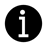 Contact - SPWDépartement de l’Environnement et de l’EauCellule d’Intégration Agriculture & EnvironnementAvenue Prince de Liège, 15B - 5100 JambesFax : 081 33 63 22Votre gestionnaireDenis GodeauxTél. : 081 33 63 89denis.godeaux@spw.wallonie.be